	MĚSTO ŽATEC	USNESENÍ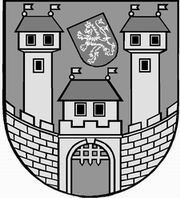 	z 	5	. jednání Rady města Žatce 	konané dne	11.7.2016Usnesení č. 	151 /16	-	176 /16	 151/16	Schválení programu	 152/16	Kontrola usnesení	 153/16	Zahájení výběrového řízení „Rekonstrukce komunikací, Žatec“	 154/16	Rozpočtová změna – „Dodávka a montáž evakuačního výtahu v objektu 	polikliniky v areálu nemocnice v Žatci“	 155/16	Malá vodní elektrárna na pravém břehu Ohře	 156/16	Návrh na změnu ÚP Žatec - právní stav po změně č. 5  - p. p. č. 803/1 k. ú. 	Žatec	 157/16	Prodej částí pozemků zastavěných ploch st. p. č. 69/2, 4 v k. ú. Žatec	 158/16	Záměr prodat část pozemku ostatní plochy p. p. č. 365/1 v k. ú. Radíčeves	 159/16	Směna části pozemku p. p. č. 3882/12 v k. ú. Žatec	 160/16	Nájem pozemku st. p. č. 5202 v k. ú. Žatec	 161/16	Pacht části pozemku v k. ú. Žatec	 162/16	Natáčení reklamního spotu „Dishonored 2“	 163/16	Uzavření nájemní smlouvy – byty v DPS	 164/16	Uzavření nájemní smlouvy – byt v DPS	 165/16	Přijetí věcného daru – Regionální muzeum K. A. Polánka	 166/16	Žádost o navýšení kapacity školy – ZŠ a MŠ, Žatec, Dvořákova 24	 167/16	Žádost o povolení výjimky z nejvyššího počtu dětí ve třech přípravných 	třídách – ZŠ a MŠ, Žatec, Dvořákova 24	 168/16	Rozpočtová změna – Sociálně-právní ochrana dětí	 169/16	Rozpočtová změna – NIV dotace ze SR na výkon sociální práce	 170/16	Rozpočtová změna – Prevence kriminality 2016	 171/16	Rozpočtová změna – daň z příjmu PO hrazená obcí	 172/16	Smlouva o spolupráci – výstava Památky mé země v Paříži	 173/16	Rozpočtová změna – UNESCO	 174/16	Komise výstavby a regenerace MPR a MPZ	 175/16	Zápis z komise pro kulturu a cestovní ruch	 176/16	Protokol o výsledku následné veřejnosprávní kontroly – Technická správa 	města Žatec, s.r.o.	 151/16	Schválení programuRada města Žatce projednala a schvaluje program jednání rady města.									 T:  11.7.2016	O:	p.	HAMOUSOVÁ	 152/16	Kontrola usneseníRada města Žatce projednala a bere na vědomí kontrolu usnesení z minulých jednání rady města.									 T:  11.7.2016	O:	p.	VAJDA	 153/16	Zahájení výběrového řízení „Rekonstrukce komunikací, Žatec“Rada města Žatce schvaluje zahájení výběrového řízení, zadávací dokumentaci a kvalifikační dokumentaci na podlimitní veřejnou zakázku na stavební práce rozdělenou dle § 98 zákona č. 137/2006 Sb., o veřejných zakázkách, ve znění pozdějších předpisů do 3 samostatných částí na zhotovitele stavby „Rekonstrukce komunikací, Žatec“.  Rada města Žatce schvaluje návrhy SoD k předmětné veřejné zakázce.Rada města Žatce schvaluje členy hodnotící komise, která dle § 71 odst. 3 zákona č. 137/2006 Sb., o veřejných zakázkách, ve znění pozdějších předpisů zároveň plní funkci komise pro otevírání obálek.	T:	29.7.2016	O:	p.	KRÁL	 154/16	Rozpočtová změna – „Dodávka a montáž evakuačního výtahu v objektu 	polikliniky v areálu nemocnice v Žatci“Rada města Žatce ukládá odboru rozvoje a majetku města zahájit práce na zpracování zadávací dokumentace a výzvy k podání nabídky na veřejnou zakázku malého rozsahu na dodávky a služby s názvem: „Dodávka a montáž evakuačního výtahu v objektu polikliniky v areálu nemocnice v Žatci“ v souladu se Zásadami a postupy pro zadávání veřejných zakázek Města Žatce.Rada města Žatce doporučuje Zastupitelstvu města Žatce schválit rozpočtovou změnu - čerpání investičního fondu na investiční akci: „Dodávka a montáž evakuačního výtahu v objektu polikliniky v areálu nemocnice v Žatci“.Výdaje: 741-6171-6901               - 1.000.000,00 Kč (investiční fond)Výdaje: 715-3522-6121 org. 729      + 1.000.000,00 Kč (investiční akce - výtah).	T:	5.9.2016	O:	p.	KRÁL	 155/16	Malá vodní elektrárna na pravém břehu OhřeRada města Žatce projednala opakovanou žádost společnosti Landreal s.r.o. Praha a nesouhlasí s dočasným přeložením cyklostezky a dopravním řešením navrženým v rámci stavby malé vodní elektrárny na pravém břehu řeky Ohře v Žatci.	T:	15.7.2016	O:	p.	KRÁL	 156/16	Návrh na změnu ÚP Žatec - právní stav po změně č. 5  - p. p. č. 803/1 k. ú. 	ŽatecRada města Žatce posoudila předložený návrh na změnu Územního plánu Žatec - právní stav po změně č. 5 - změna etapizace pozemku p. p. č. 803/1 k. ú. Žatec a upřednostňuje variantu b) pro posouzení žádosti Zastupitelstvem města Žatce.	T:	5.9.2016	O:	p.	KRÁL	 157/16	Prodej částí pozemků zastavěných ploch st. p. č. 69/2, 4 v k. ú. ŽatecRada města Žatce projednala a doporučuje Zastupitelstvu města Žatce schválit prodej částí pozemků zastavěných ploch st. p. č. 69/2, 4, dle GP č. 5914-73/2013 nově označené zastavěné plochy st. p. č. 69/2 o výměře 3 m2 a st. p. č. 69/4 o výměře 1 m2 v k. ú. Žatec fyzické osobě za kupní cenu 2.000,00 Kč a poplatky spojené s vkladem kupní smlouvy do KN.	T:	5.9.2016	O:	p.	KRÁL	 158/16	Záměr prodat část pozemku ostatní plochy p. p. č. 365/1 v k. ú. RadíčevesRada města Žatce projednala a doporučuje Zastupitelstvu města Žatce neschválit prodej části pozemku ostatní plochy p. p. č. 365/1 o výměře cca 367 m2 v k. ú. Radíčeves fyzickým osobám za účelem pěstování ovoce a zeleniny, dle ÚP se jedná o veřejně přístupnou plochu zeleně.									 T:  5.9.2016	O:	p.	KRÁL	 159/16	Směna části pozemku p. p. č. 3882/12 v k. ú. ŽatecRada města Žatce projednala a doporučuje Zastupitelstvu města Žatce schválit směnu částipozemku zahrady p. p. č. 3882/12, dle GP č. 6251-16/2016 nově oddělenou zahradu p. p. č. 3882/15 o výměře 2 m2 v k. ú. Žatec s vlastnickým právem ½ pro fyzické osoby a ½ pro fyzickou osobu za část pozemku ostatní plochy p. p. č. 3881/3, dle GP nově oddělenou ostatní plochu p. p. č. 3881/4 o výměře 2 m2 v k. ú. Žatec ve vlastnictví Města Žatce.	T:	5.9.2016	O:	p.	KRÁL	 160/16	Nájem pozemku st. p. č. 5202 v k. ú. ŽatecRada města Žatce schvaluje nájem pozemku st. p. č. 5202 zastavěná plocha a nádvoří o výměře 212 m2 v k. ú. Žatec pod stavbou garáže zapsané na LV č. 11156 fyzické osobě na dobu určitou do 30.06.2017 za nájemné ve výši 13.356,00 Kč ročně za podmínek stávající nájemní smlouvy.	T:	29.7.2016	O:	p.	KRÁL	 161/16	Pacht části pozemku v k. ú. ŽatecRada města Žatce schvaluje pacht části pozemku p. p. č. 3881/3 ostatní plocha o výměře 73 m2 v k. ú. Žatec fyzickým osobám jako zahradu na dobu určitou do 01.10.2020 za pachtovné ve výši 2,00 Kč/m2/rok.	T:	20.7.2016	O:	p.	KRÁL	 162/16	Natáčení reklamního spotu „Dishonored 2“Rada města Žatce projednala žádost společnosti SCOUT BOY s.r.o., Praha, IČ: 28942001 a schvaluje nájem části pozemků Žižkovo náměstí – část p. p. č. 6762/1, náměstí 5. května – část p. p. č. 6764, ul. Josefa Hory - část p. p. č. 6763, Hošťálkovo náměstí - část p. p. č. 6761/1, ul. Dlouhá - část p. p. č. 6765/1, Chelčického náměstí - p. p. č. 6769, ul. Oblouková – část p. p. č. 6771 vše v k. ú. Žatec společnosti SCOUT BOY s.r.o., se sídlem Salvátorská  1092/10, Praha 1, IČ: 28942001 za účelem natáčení reklamního spotu k propagaci akční počítačové hry ,,DISHONORED 2“ v termínu od 14.07.2016 do 16.07.2016, v době od 5:00 hod. do 22:00 hod., za nájemné ve výši 200.000,00 Kč bez DPH a dále schvaluje text nájemní smlouvy.									 T:  14.7.2016	O:	p.	KRÁL	 163/16	Uzavření nájemní smlouvy – byty v DPSRada města Žatce projednala a souhlasí s uzavřením nájemní smlouvy s fyzickou osobou (byt č. 32 v DPS U Hřiště 2512) na dobu určitou od 01.06.2016 do 31.05.2019.Rada města Žatce projednala a souhlasí s uzavřením nájemní smlouvy s fyzickou osobou (byt č. 506 v DPS Písečná 2820) na dobu určitou od 11.07.2016 do 10.07.2019.	T:	20.7.2016	O:	p.	SULÍKOVÁ	 164/16	Uzavření nájemní smlouvy – byt v DPSRada města Žatce projednala a souhlasí s uzavřením nájemní smlouvy s fyzickou osobou (byt č. 27 o velikosti 0+1 v DPS U Hřiště 2512) s tím, že v souladu s platnými Pravidly pro přidělování bytů v DPS žadatelka uhradí jednorázový příspěvek na sociální účely ve výši 15.000,00 Kč.	T:	20.7.2016	O:	p.	SULÍKOVÁ	 165/16	Přijetí věcného daru – Regionální muzeum K. A. PolánkaRada města Žatce projednala žádost ředitelky Regionálního muzea K. A. Polánka v Žatci PhDr. Radmily Holodňákové a dle ustanovení § 27 odst. 5 písm. b) zákona č. 250/2000 Sb., o rozpočtových pravidlech územních rozpočtů, ve znění pozdějších předpisů, souhlasí s přijetím věcného daru pro příspěvkovou organizaci Regionální muzeum K. A. Polánka v Žatci a to 45 kusů tvárnic typu YTONG P2–500 HL v celkové hodnotě 1.127,00 Kč od společnosti Xella CZ, s.r.o., Vodní 550, 664 62 Hrušovany u Brna, IČ: 648 32 988.									 T:  20.7.2016	O:	p.	HAVELKA	 166/16	Žádost o navýšení kapacity školy – ZŠ a MŠ, Žatec, Dvořákova 24Rada města Žatce projednala žádost statutárního zástupce Základní školy a Mateřské školy, Žatec, Dvořákova 24, okres Louny Mgr. Radky Vlčkové a schvaluje navýšení maximální kapacity školy dle zákona č. 561/2004 Sb., o předškolním, základním, středním, vyšším odborném a jiném vzdělávání (školský zákon), ve znění pozdějších předpisů, a to z 205 na 240 žáků za předpokladu, že zvýšení maximální kapacity nebude na újmu kvalitě vzdělávací činnosti a budou splněny podmínky bezpečnosti a ochrany zdraví.									 T:  30.7.2016	O:	p.	HAVELKA	 167/16	Žádost o povolení výjimky z nejvyššího počtu dětí ve třech přípravných 	třídách – ZŠ a MŠ, Žatec, Dvořákova 24Rada města Žatce projednala žádost statutárního zástupce Základní školy a Mateřské školy, Žatec, Dvořákova 24, okres Louny Mgr. Radky Vlčkové a povoluje výjimku z nejvyššího počtu dětí ve třech přípravných třídách pro školní rok 2016/2017 dle ust. § 23 odst. 5 zákona č. 561/2004 Sb., o předškolním, základním, středním, vyšším odborném a jiném vzdělávání (školský zákon), ve znění pozdějších předpisů, a to z 15 na 19 dětí u třech přípravných tříd za předpokladu, že zvýšení počtu nebude na újmu kvalitě vzdělávací činnosti a budou splněny podmínky bezpečnosti a ochrany zdraví.	T:	30.7.2016	O:	p.	HAVELKA	 168/16	Rozpočtová změna – Sociálně-právní ochrana dětíRada města Žatce schvaluje rozpočtovou změnu ve výši 2.002.000,00 Kč, a to zapojení účelové neinvestiční dotace do rozpočtu města.Účelový znak  13 011 - neinvestiční účelová dotace Ministerstva práce a sociálních věcí na činnosti vykonávané obcemi s rozšířenou působností v oblasti sociálně-právní ochrany dětí pro rok 2016 – druhá splátka dotace ve výši 2.001.600,00 Kč.	T:	15.7.2016	O:	p.	SEDLÁKOVÁ	 169/16	Rozpočtová změna – NIV dotace ze SR na výkon sociální práceRada města Žatce schvaluje rozpočtovou změnu ve výši 1.290.000,00 Kč, a to zapojení účelové neinvestiční dotace do rozpočtu města.Účelový znak  13 015 -  neinvestiční účelová dotace Ministerstva práce a sociálních věcí navýkon sociální práce podle ustanovení § 92 - 93a zákona č. 108/2006 Sb. „o sociálních službách“, ve znění pozdějších předpisů a § 63 - 65 zákona č. 111/2006 Sb. „o pomoci v hmotné nouzi“, ve znění pozdějších předpisů pro rok 2016 ve výši 1.289.500,00 Kč.	T:	15.7.2016	O:	p.	SEDLÁKOVÁ	 170/16	Rozpočtová změna – Prevence kriminality 2016Rada města Žatce schvaluje rozpočtovou změnu v celkové výši 190.000,00 Kč, a to zapojení účelových neinvestičních dotací do rozpočtu města.ÚZ 14 018 - účelové neinvestiční dotace Ministerstva vnitra ČR na realizaci Programu prevence kriminality v roce 2016 v celkové výši 190.000,00 Kč, poskytnuté na základě Rozhodnutí č. 175 a 176 ze dne 20.05.2016, a to na tyto projekty:Žatec - Víkendové pobyty 79.000,00 KčŽatec - Prodloužený pobyt 111.000,00 Kč	T:	15.7.2016	O:	p.	SEDLÁKOVÁ	 171/16	Rozpočtová změna – daň z příjmu PO hrazená obcíRada města Žatce projednala a předkládá Zastupitelstvu města Žatce ke schválení rozpočtovou změnu ve výši 3.595.000,00 Kč na navýšení rozpočtu Daně z příjmů právnických osob hrazené obcí.Příjmy: 1122                         + 3.595.000,00 Kč příjem daněVýdaje: 719-6399-5362  org. 270    + 3.595.000,00 Kč zaplacení daně.	T:	5.9.2016	O:	p.	SEDLÁKOVÁ	 172/16	Smlouva o spolupráci – výstava Památky mé země v PařížiRada města Žatce schvaluje Smlouvu o spolupráci, v předloženém znění, uzavřenou mezi Městem Žatec a společností Czech Architecture Week s.r.o. IČ 278 72 688 se sídlem Masarykovo nábřeží 250, 110 00 Praha 1 ve věci výstavy „Památky mé země“ v Paříži konané ve dnech 05.09. - 09.09.2016.Rada města Žatce pověřuje starostku Mgr. Zdeňku Hamousovou podpisem této smlouvy.	T:	15.7.2016	O:	p.	SEDLÁKOVÁ	 173/16	Rozpočtová změna – UNESCORada města Žatce schvaluje rozpočtovou změnu ve výši 150.000,00 Kč, a to přesun finančních prostředků v rámci schváleného rozpočtu z kap. 716 – UNESCO – management plán na kap. 719 – UNESCO – dohody.Výdaje: 716-3322-5169, org. 1041       - 150.000,00 Kč (kap. 716 - UNESCO)Výdaje: 719-6171-5021, org. 1041       + 150.000,00 Kč (kap. 719 - UNESCO - dohody).	T:	15.7.2016	O:	p.	SEDLÁKOVÁ	 174/16	Komise výstavby a regenerace MPR a MPZRada města Žatce projednala a bere na vědomí zápis z 2. jednání komise výstavby a regenerace MPR a MPZ konané dne 22.06.2016.									 T:  11.7.2016	O:	p.	ŠPIČKA	 175/16	Zápis z komise pro kulturu a cestovní ruchRada města Žatce bere na vědomí zápis z jednání komise pro kulturu a cestovní ruch ze dne 14.06.2016.									 T:  11.7.2016	O:	p.	ŠPIČKA	 176/16	Protokol o výsledku následné veřejnosprávní kontroly – Technická 			správa města Žatec, s.r.o.Rada města Žatce bere na vědomí protokol o výsledku veřejnosprávní kontroly hospodaření s veřejnými prostředky u společnosti Technická správa města Žatec, s.r.o. 									 T:  11.7.2016	O:	p.	KRÁL	 Starostka	Místostarostka	 Mgr. Zdeňka Hamousová v. r.	Jana Nováková v. r.Za správnost vyhotovení: Pavlína KloučkováUpravená verze dokumentu z důvodu dodržení přiměřenosti rozsahu zveřejňovaných osobních údajů podle zákona č. 101/2000 Sb., o ochraně osobních údajů v platném znění.hlasůHamousováNovákováŠpičkaHladkýKrčmárikMalířováŘáhapro7///////proti-zdržel se-hlasůHamousováNovákováŠpičkaHladkýKrčmárikMalířováŘáhapro7///////proti-zdržel se-hlasůHamousováNovákováŠpičkaHladkýKrčmárikMalířováŘáhapro7///////proti-zdržel se-hlasůHamousováNovákováŠpičkaHladkýKrčmárikMalířováŘáhapro7///////proti-zdržel se-hlasůHamousováNovákováŠpičkaHladkýKrčmárikMalířováŘáhapro7///////proti-zdržel se-hlasůHamousováNovákováŠpičkaHladkýKrčmárikMalířováŘáhapro7///////proti-zdržel se-hlasůHamousováNovákováŠpičkaHladkýKrčmárikMalířováŘáhapro6//////proti1/zdržel se-hlasůHamousováNovákováŠpičkaHladkýKrčmárikMalířováŘáhapro7///////proti-zdržel se-hlasůHamousováNovákováŠpičkaHladkýKrčmárikMalířováŘáhapro7///////proti-zdržel se-hlasůHamousováNovákováŠpičkaHladkýKrčmárikMalířováŘáhapro7///////proti-zdržel se-hlasůHamousováNovákováŠpičkaHladkýKrčmárikMalířováŘáhapro7///////proti-zdržel se-hlasůHamousováNovákováŠpičkaHladkýKrčmárikMalířováŘáhapro7///////proti-zdržel se-hlasůHamousováNovákováŠpičkaHladkýKrčmárikMalířováŘáhapro7///////proti-zdržel se-hlasůHamousováNovákováŠpičkaHladkýKrčmárikMalířováŘáhapro7///////proti-zdržel se-hlasůHamousováNovákováŠpičkaHladkýKrčmárikMalířováŘáhapro7///////proti-zdržel se-hlasůHamousováNovákováŠpičkaHladkýKrčmárikMalířováŘáhapro7///////proti-zdržel se-hlasůHamousováNovákováŠpičkaHladkýKrčmárikMalířováŘáhapro7///////proti-zdržel se-hlasůHamousováNovákováŠpičkaHladkýKrčmárikMalířováŘáhapro7///////proti-zdržel se-hlasůHamousováNovákováŠpičkaHladkýKrčmárikMalířováŘáhapro7///////proti-zdržel se-hlasůHamousováNovákováŠpičkaHladkýKrčmárikMalířováŘáhapro7///////proti-zdržel se-hlasůHamousováNovákováŠpičkaHladkýKrčmárikMalířováŘáhapro7///////proti-zdržel se-hlasůHamousováNovákováŠpičkaHladkýKrčmárikMalířováŘáhapro7///////proti-zdržel se-hlasůHamousováNovákováŠpičkaHladkýKrčmárikMalířováŘáhapro7///////proti-zdržel se-hlasůHamousováNovákováŠpičkaHladkýKrčmárikMalířováŘáhapro7///////proti-zdržel se-hlasůHamousováNovákováŠpičkaHladkýKrčmárikMalířováŘáhapro7///////proti-zdržel se-hlasůHamousováNovákováŠpičkaHladkýKrčmárikMalířováŘáhapro7///////proti-zdržel se-